ENDEPENDENCE CENTER NEWSLETTER JUNE 2024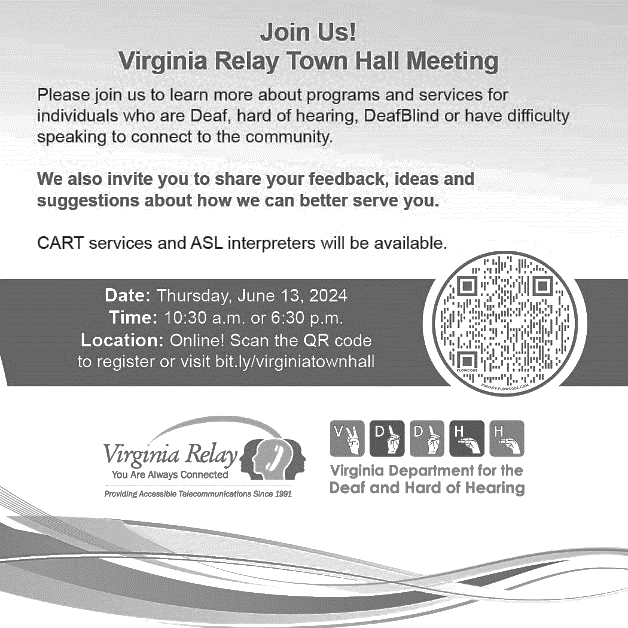 Mark Your Calendars! Virginia Relay to Hold June Town Hall Meetings Join Virginia Relay on Thursday, June 13 at 10:30am or 6:30pm to learn more about programs and services for individuals who are Deaf, hard of hearing, DeafBlind, or have difficulty speaking to connect to the community. Attendees are also invited to share feedback, ideas, and suggestions. CART services and ASL interpreters will be available. PRE-REGISTRATION IS REQUIRED. To register, visit http://bit.ly/virginiatownhall or use the QR code on the right.Families & Professionals Interested in Special Education – Let Your Voice Be Heard!The 2024 General Assembly mandated that the Commission on Youth, a bipartisan legislative commission of the General Assembly, conduct a study on how to improve Virginia's special education dispute resolution processes to present to the 2025 General Assembly. The Commission is collaborating with Parent Educational Advocacy Training Center (PEATC) to hold listening sessions to hear from family members and professionals who have been involved with the special education dispute resolution system or have perspectives to share. 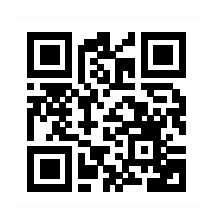 The Virtual Session will be held on June 20 at 6:00pm until 8:00pm. ECI is hosting the in-person listening session for the Hampton Roads area on June 27 at 6:00pm until 8:00pm. PRE-REGISTRATION IS REQUIRED. To register, visit http://bit.ly/3Ka5a91 or scan the QR code on the left. More information can be found on the ECI website.  Reminder: Registration Open for YEA!ECI's Youth Endependent Advocates (YEA!) is a summer program with interactive events for youth with disabilities to learn skills, understand their rights, and socialize with others (schedule below). Participants must be referred by a Department for Aging and Rehabilitative Services (DARS) counselor and pre-registration is required. Acceptance is based on a first-come, first-served basis after a referral is received from DARS. For more information, contact Rena Lewis, rlewis@endependence.org, 757-351-1578. Disability accommodations are provided.WHO: Youth with disabilities, ages 16 – 21 (must still be in school). Participants should be motivated to be involved in activities and interested in learning and sharing. 
WHEN: July 8 – August 1, Monday through Thursday, 1:00pm – 5:00pm daily.
WHERE: Endependence Center, with a community outing on Tuesdays.
TRANSPORTATION: Participants will arrange their own transportation. Paratransit and bus tickets are provided. 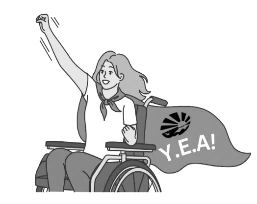 June 2024Endependence Center, Inc. EventsHeld at ECI, 6300 E. Virginia Beach Blvd, Norfolk5th    	Independent Living Skills Training *DATE CHANGE*	   2:00pm – 3:30pm WED 	The City of Norfolk is beginning the process to complete a self-evaluation of the City’s compliance with the ADA. During the June ILS Training, we will discuss what a self-evaluation includes and how you can provide input into the City on access to City programs.12th    	Consumer Advisory Committee	2:00pm - 3:30pm WED 	This month's agenda is to discuss recruiting new members, and current members' terms.15th    Youth Independent Living Skills Training    1:30pm – 3:00pmSAT	How to Meet Deadlines and How to Make a Schedule25TH   	Independent Living Skills Training on Podcasts   3:00pm – 4:30pm TUE	This month, we'll learn to edit and listen to the first episode, and begin to plan the next.26th 	Advocacy Group	 2:00pm – 3:30pm WED 	Review of Department of Justice ADA Settlement Agreement with the City of Virginia Beach.Community Events & NewsTransportation tickets are NOT provided to attend community events.7th	Silent Dinner	5:30pm – 8:00pm FRI	Lynnhaven Mall (701 Lynnhaven Parkway, Virginia Beach)Southside Silent Dinner is a silent, social, family-friendly event for the deaf community, CODA (Child of Deaf Adult), ASL beginners and students, and others interested in ASL.13th 	Virginia Relay Virtual Town Hall Meetings	10:30am or 6:30pmTHU	PRE-REGISTRATION IS REQUIRED. See page 1 for details.18th 	Participant-Led Event		12noon – 2:30pm TUE	Carrabba's Italian Grill (739 Lynnhaven Parkway, Virginia Beach)This event is organized by participants. 20th 	Commission on Youth and PEATC In-Person Listening Session	6:00pm – 8:00pmTHU 	PRE-REGISTRATION IS REQUIRED. See page 1 for details.22nd 	TOUCH Group	11:00am – 1:00pmSAT	ECI (6300 E. Virginia Beach Blvd., Norfolk)	Join us for our discussion on understanding our disability and how we adjust to day to day barriers. Your feedback is important, so if you have anything to share or discuss on barriers, come and network with us.27th 	Commission on Youth and PEATC In-Person Listening Session	6:00pm – 8:00pm THU 	ECI (6300 E. Virginia Beach Blvd., Norfolk)PRE-REGISTRATION IS REQUIRED. See page 1 for details.June 2024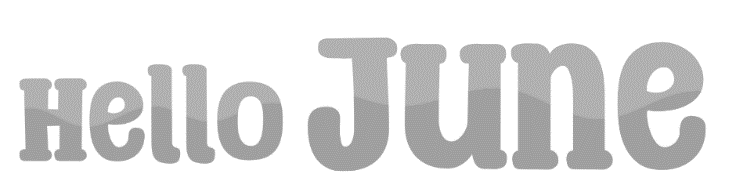 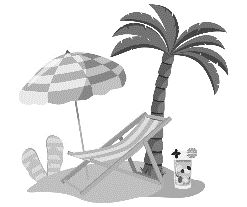 Disability Advocacy & Services 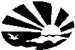 Endependence Center, Inc.6300 East Virginia Beach Blvd
Norfolk, VA 23502Phone:(757) 461-8007 Voice(757) 461-7527 TDDE-Mail:ecinorf@endependence.orgWebsite:www.endependence.orgNewsletter alternate format:contact (757) 351-1598 or ehoapili@endependence.orgSchedule ChangesCheck the ECI website:  www.endependence.orgor call (757) 461-8007, option 4         ELECTRONIC SERVICE REQUESTEDAccommodationsTo request accommodationsfor ECI activities:(757) 351-1586 voice(757) 461-7527 TDDtmanno@endependence.orgPlace label hereSocial MediaFacebook: Endependence         Center, Inc.-Norfolk, VirginiaSUNDAYMONDAYTUESDAYWEDNESDAYTHURSDAYFRIDAYSATURDAY12345678ILS Training *DATE CHANGE*@ ECI2:00pm - 3:30pmSilent Dinner*@ Lynnhaven Mall5:30pm – 8:00pmASL Hangout*@ Afterglow Brewing6:00pm – 10:00pm9101112131415Consumer Advisory Committee (CAC)@ ECI2:00pm - 3:30pmVirginia Relay  Town Halls*(see page 1)Virtual10:30am OR 6:30pmYouth ILS Training @ ECI1:30pm – 3:00pm16171819202122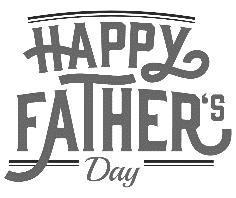 Participant-Led Event*@ Carrabba's Italian Grill12noon – 2:30pmECI CLOSED IN OBSERVANCEOF JUNETEENTHCommission on Youth and PEATC Listening SessionVirtual6:00pm – 8:00pm TOUCH Group*@ ECI11:00am – 1:00pm23302425262728292330ILS Training: "What's Bugging You?"@ ECI3:00pm – 4:30pmAdvocacy Group@ ECI2:00pm – 3:30pmCommission on Youth and PEATC Listening Session@ ECI6:00pm – 8:00pm